Suggested work for 2nd- 5th June 2020: 2nd class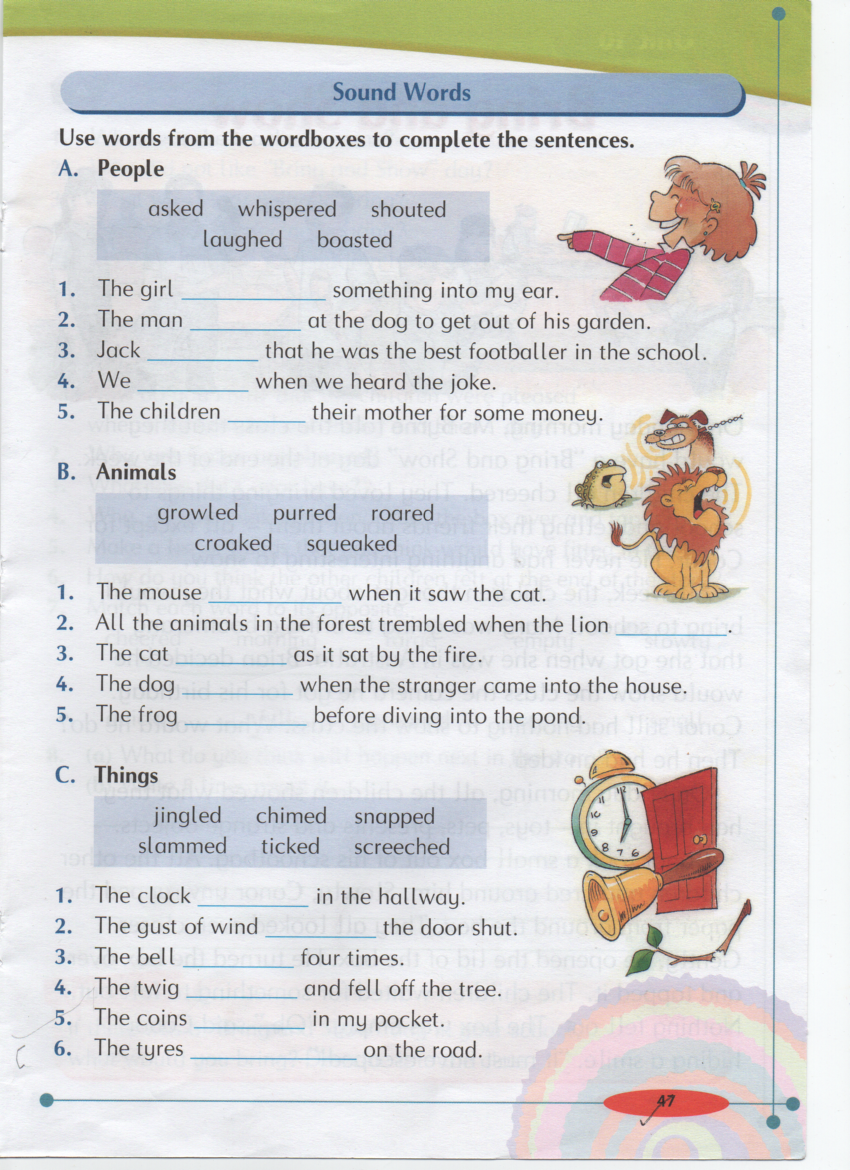 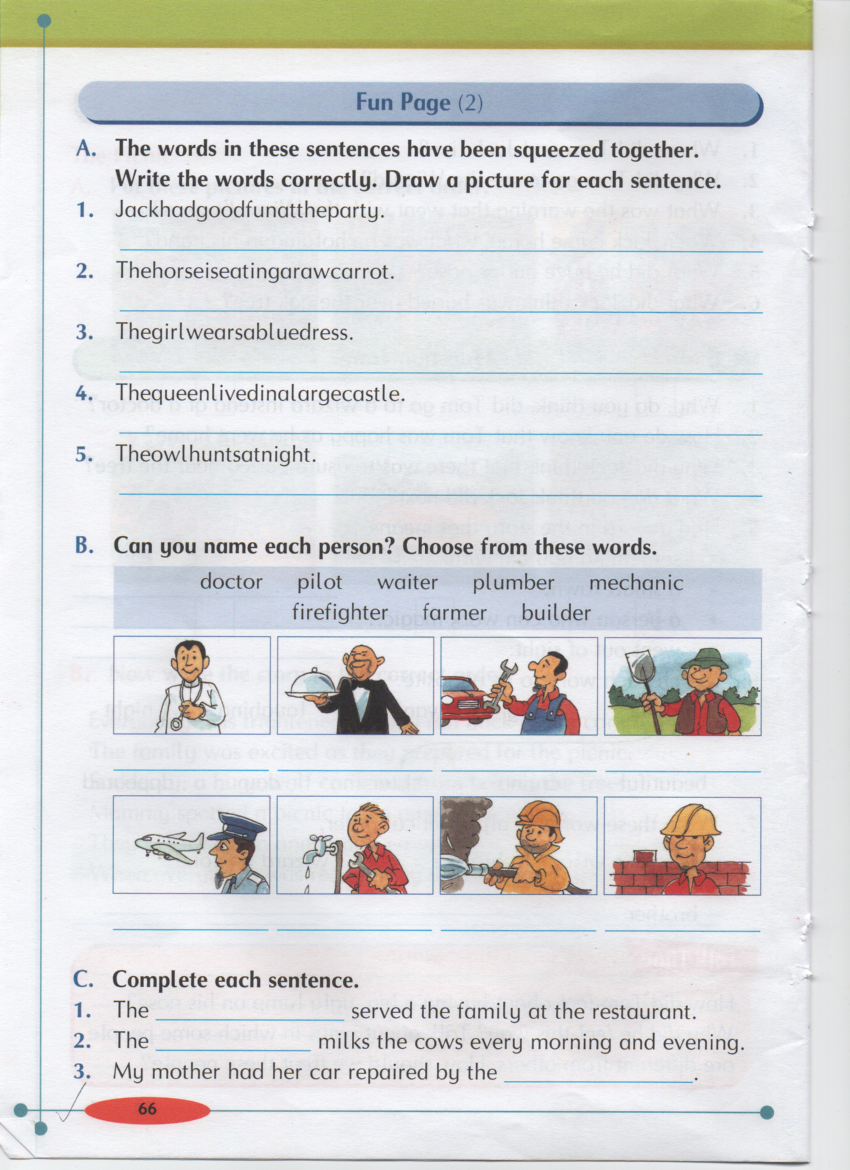 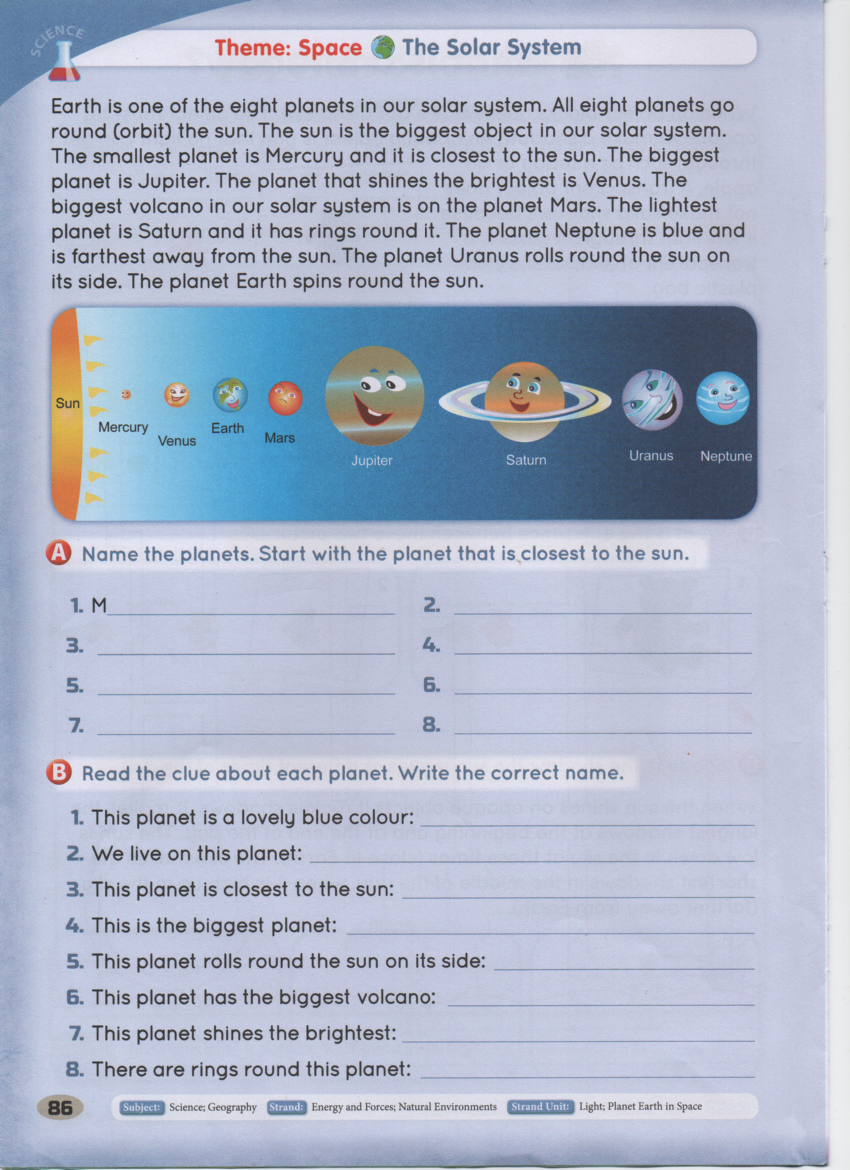                                                      Tuesday                                                        Wednesday                                       Thursday                                             Friday                                                     Tuesday                                                        Wednesday                                       Thursday                                             Friday                                                     Tuesday                                                        Wednesday                                       Thursday                                             Friday                                                     Tuesday                                                        Wednesday                                       Thursday                                             Friday                                                     Tuesday                                                        Wednesday                                       Thursday                                             FridaySpellings   Week 30HandwritingJust Phonics 1 Extra work if requiredlorry       traindriver    truckLearn and write.Next 4-6 lines.Page 78.Write 6 sentences using the “oi” and “oy” words.bicycle     scooterboat         trafficLearn and write.Next 4-6 lines.Sound words-worksheet attached or A way with words 2 p.47 https://my.cjfallon.ie/preview/student/1295/1taxi         ticketpilot       tourLearn and write.Next 4-6 lines.Page 79.Write out 10 extra “ch” words in different colours in the shape of a snake.Test-boxes 1-3.Next 4-6 lines.Page 80. Play bingo with “oi” and “oy” sounds.Mental MathsComplete review.Complete review.Complete review.Complete review.TablesMathemagicCount in 6’s up to 36.Count in 6’s up to 60.Count in 6’s up to 72.Count in 6’s up to 72.Gaeilge       Litriúfliuch = wetgaofar = windyag cur báistí= rainingag cur sneachta=snowingfuar= coldte = hotBoscaí 1-3Gaeilge     Revise the names of clothes in Irish. Ask and answer questions ‘An bhfuil __ ort?’ ‘Tá/Níl ___ orm.’  ‘An bhfuil __ air?’ ‘Tá/Níl ___ air.’ (see last week’s plan)Watch Irish lessons for 1st and 2nd Class on RTE2 HomeSchool Hub (weekdays at 11am) or TG4 Cúla4 Ar Scoil (weekdays 10am)  (These programmes can also be watched online at a later time/date.)Use the Duolingo website to complete short Irish lessons daily (approx 10 min)Revise the names of clothes in Irish. Ask and answer questions ‘An bhfuil __ ort?’ ‘Tá/Níl ___ orm.’  ‘An bhfuil __ air?’ ‘Tá/Níl ___ air.’ (see last week’s plan)Watch Irish lessons for 1st and 2nd Class on RTE2 HomeSchool Hub (weekdays at 11am) or TG4 Cúla4 Ar Scoil (weekdays 10am)  (These programmes can also be watched online at a later time/date.)Use the Duolingo website to complete short Irish lessons daily (approx 10 min)Revise the names of clothes in Irish. Ask and answer questions ‘An bhfuil __ ort?’ ‘Tá/Níl ___ orm.’  ‘An bhfuil __ air?’ ‘Tá/Níl ___ air.’ (see last week’s plan)Watch Irish lessons for 1st and 2nd Class on RTE2 HomeSchool Hub (weekdays at 11am) or TG4 Cúla4 Ar Scoil (weekdays 10am)  (These programmes can also be watched online at a later time/date.)Use the Duolingo website to complete short Irish lessons daily (approx 10 min)Revise the names of clothes in Irish. Ask and answer questions ‘An bhfuil __ ort?’ ‘Tá/Níl ___ orm.’  ‘An bhfuil __ air?’ ‘Tá/Níl ___ air.’ (see last week’s plan)Watch Irish lessons for 1st and 2nd Class on RTE2 HomeSchool Hub (weekdays at 11am) or TG4 Cúla4 Ar Scoil (weekdays 10am)  (These programmes can also be watched online at a later time/date.)Use the Duolingo website to complete short Irish lessons daily (approx 10 min)SESEScience: DissolvingSome materials dissolve in liquids. (The materials disappear and become part of the liquid). Other materials do not dissolve.Predict and then experiment to see  if the following materials dissolve in warm water:-sugar-sand-coffee powder/granules-flour-salt-cooking oil-tea leaves(Choose other items in your house). Fun Page p.66 worksheet attached or A way with words 2 p.66https://my.cjfallon.ie/preview/student/1295Science:  The Solar SystemWorksheet attached.Free writing aboutyour pet.You just got a new pet as a birthday gift. What kind of pet is it? What is its name?Where did it come from? Is it a usual or unusual pet?Other suggestions: -Keep exercising-Continue reading your own books or read extra pages from the Read at Home book.-Continue to type by logging on to www.typingclub.com    -Check out the following website   http://www.helpmykidlearn.ie/Other suggestions: -Keep exercising-Continue reading your own books or read extra pages from the Read at Home book.-Continue to type by logging on to www.typingclub.com    -Check out the following website   http://www.helpmykidlearn.ie/Other suggestions: -Keep exercising-Continue reading your own books or read extra pages from the Read at Home book.-Continue to type by logging on to www.typingclub.com    -Check out the following website   http://www.helpmykidlearn.ie/Other suggestions: -Keep exercising-Continue reading your own books or read extra pages from the Read at Home book.-Continue to type by logging on to www.typingclub.com    -Check out the following website   http://www.helpmykidlearn.ie/Other suggestions: -Keep exercising-Continue reading your own books or read extra pages from the Read at Home book.-Continue to type by logging on to www.typingclub.com    -Check out the following website   http://www.helpmykidlearn.ie/